Publicado en  el 01/10/2014 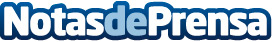 Nuevo Civic Type R, incomparable con los otros iconos deportivos de HondaCon los ojos puestos en París y una conferencia de prensa convocada para este jueves 2 de octubre, en la que Honda dará a conocer los detalles de sus novedades, la Compañía ha avanzado hoy las primeras imágenes del nuevo Civic Type R Concept, uno de sus iconos deportivos indiscutibles. Y lo ha hecho mostrando un espectacular color “Luminous Blue” que, en pocos días, lucirá en el stand de Honda del próximo Salón de París.Datos de contacto:Honda MotorsNota de prensa publicada en: https://www.notasdeprensa.es/nuevo-civic-type-r-incomparable-con-los-otros_1 Categorias: Automovilismo Industria Automotriz http://www.notasdeprensa.es